Unification Baseball/Pokemon CardsBenchmark3.1 – Explain the events (including warfare and land control) and people (including Kamehameha, Kekuhaupi’o, Kalani’opu’u, Kiwala’o, Keoua, Keawema’uhili, Kahekili, Kalanikupule, Davis, and Young) that led to the unification of the Directions:Your task is to make baseball/Pokemon cards for the individuals involved in the story of the unification of the Hawaiian Islands.  Each card must include:The name of the Person A picture of the Person How that person or event contributed to the unification of the .A chart that lists the years and important events in that persons lifeA power scale/ a point scale which shows that some individuals are more important or powerful than others  0 to 500…500 being the most powerfulImportant People:Kamehameha Kaumuali’i                      	Kahekili                                     	Kalanikupule                                      	John Young and Isaac DavisKeouaExample card                  John Young           ___pts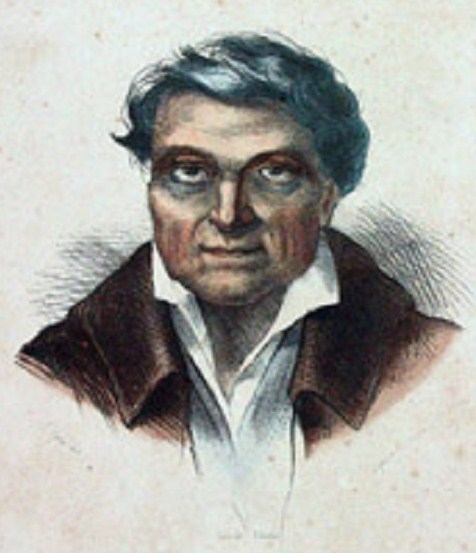 John Young(Write a paragraph here about John Young’s Role in the Unification of Hawaii)Statistics